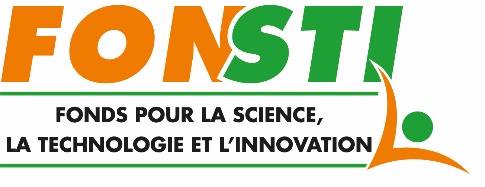 Réservé à l’administration du FONSTIDate de réception :   ____/____/____                Numéro du projet : #_____________ Analyse sommaire faite par :   ____________________________________ Acheminé au Comité d’analyse du Secrétariat Général:    OUI                 NON     Si oui, Date : ____/____/____                 Commentaires : * Le Développement Expérimental : consiste en des travaux systématiques, fondés sur les connaissances tirées de la recherche et l'expérience pratique et produisant de nouvelles connaissances techniques, visant à déboucher sur de nouveaux produits ou procédés ou à améliorer les produits ou procédés existants.IDENTIFICATION DU PROJET B- ÉQUIPE DE RECHERCHEB.1 EQUIPE DE RECHERCHEDes lignes peuvent être insérées en fonction du nombre de membres à insérer. Aucun nom ne doit être mentionné ici !B.2 ÉTUDIANTS DE L’ÉQUIPE DE RECHERCHE (joindre attestation (s) ou reçu (s) d’inscription)B.3 RÉPARTITION PAR GENRE DE L’ÉQUIPE DE RECHERCHEC- COLLABORATION/PARTENARIAT EXTERNE (S’IL EN EXISTE)Des lignes peuvent être insérées en fonction du nombre de structures impliquées. Une preuve de la collaboration doit être intégrée au dossier de soumission.*Institutions publiques et/ou privées à préciser** Personne contact, Fonction, Grade, Spécialité ***Numéro de téléphone, Email D- PRÉSENTATION DU PROJET DE RECHERCHE D.1 RÉSUMÉ DU PROJET (maximum 250 mots et 05 mots-clés)D.2 CONTEXTE ET JUSTIFICATION DE LA RECHERCHE (maximum 600 mots)D.3 PERTINENCE DU PROJET (maximum 500 mots)D.4.PROBLÉMATIQUE ET QUESTIONS DE RECHERCHED.4.1 PROBLÉMATIQUE (maximum (250 mots)D.4.2 QUESTIONS DE RECHERCHE (maximum (250 mots)D.5 OBJECTIFS DU PROJETD.6 BASES THÉORIQUES ET HYPOTHÈSES D.7 RÉSUMÉ DE L’ÉTAT DE LA RECHERCHE DANS LE DOMAINE (Maximum 500 mots)  D.8 RÉFÉRENCES BIBLIOGRAPHIQUESD.9 BÉNÉFICIAIRES DU PROJETD.10 INTERET ET IMPLICATION DES BÉNÉFICIAIRES DANS LA CONCEPTION DU PROJETD.11 NATURE (S) ET MONTANT (S) DES CONTRIBUTIONS DES BÉNÉFICIAIRES (joindre une lettre d’engagement de chaque bénéficiaire)D.12 MÉTHODOLOGIE ET PLAN DE RECHERCHED.12.1 MÉTHODOLOGIE D.12.2 PLAN DE RECHERCHED.13 LISTE DES ACTIVITÉS A MENER        D.14 ORGANISATION DU TRAVAILD.15 ORIGINALITÉ DU PROJETD.16 RÉSULTATS ATTENDUS D.17 IMPACTS POTENTIELS DU PROJETD.18 METHODES DE VALORISATION DES RESULTATS DE RECHERCHED.19 CONSIDÉRATIONS D’ORDRE ÉTHIQUED.20 PLANIFICATION DES ACTIVITÉSD.21 DESCRIPTION DU SITE DE REALISATION DU PROJETD.22 CADRE LOGIQUEE- AVANTAGES ÉVENTUELS RÉSULTANT DE VOS TRAVAUX DE RECHERCHEDécrivez tout avantage direct connu ou prévu que représente ce projet F- RISQUES ÉVENTUELS LIES A VOS TRAVAUX DE RECHERCHEF.1 DESCRIPTION DES RISQUES CONNUS OU PRÉVUS AUXQUELS SERONT OU POURRAIENT ÊTRE EXPOSÉS LES PARTICIPANTS (ex. : risques physiques, psychologiques, sociaux, moraux, etc.) F.2 MESURES DE PROTECTION MISES EN PLACE POUR ASSURER LA SÉCURITÉ DES PARTICIPANTS (selon les risques identifiés) G- DIFFUSION, VALORISATION ET IMPLEMENTATION DES RÉSULTATS DE RECHERCHE H- PROPOSITION DE DÉLAIS ET CONDITIONS D’UTILISATION DES RESULTATS DE RECHERCHE I- MOYENSI.1 MOYENS DISPONIBLES POUR LA RÉALISATION DU PROJETI.2 MOYENS NÉCESSAIRES A L’EXÉCUTION DU PROJETJ- BUDGET DÉTAILLÉJ.1 – CONTRIBUTION DEMANDÉE AU FONSTI (FCFA)J.2 – AUTRES FINANCEMENTSJoindre les documents attestant l’implication effective d’autres partenaires dans le financement de votre projet.J.3 – BUDGET DE LA CONTRIBUTION DEMANDÉE AU FONSTI
- La ligne budgétaire « Indemnités du chercheur et des chercheurs associés » ne doit pas dépasser 15% du budget global.- Aucune ligne budgétaire ne doit dépasser 25% du budget global-Bourse pour étudiant en MASTER : 100 000 F CFA/MOIS-Bourse pour Doctorant : 125 000 F CFA/MOIS-Vous pouvez insérer d’autres lignes budgétaires en fonction de la nature de votre projet.-1Les frais liés à la diffusion et valorisation doivent prendre en compte les valorisations économique, sociale et scientifique. -2Les frais de supervision scientifique sont destinés au Superviseur scientifique et varient en fonction de la durée du projet : 1 an200 000 F CFA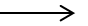 ]1 – 2 ans]  300 000 F CFA]2 – 3 ans]  500 000 F CFA-3Les frais de gestion sont destinés au Centre Suisse de Recherches Scientifiques pour la gestion comptable et financière des projets. -Les lignes budgétaires en rouge doivent impérativement être prises en compte dans le budget de la contribution demandée au FONSTI.J.4 – DÉTAILS SUR LE BUDGET(A faire pour chaque ligne de votre budget)J.4.1 - MATERIELS DURABLES ET EQUIPEMENTSJ.4.1.1 – DESCRIPTION DES MATERIELS DURABLES ET EQUIPEMENTS A ACQUERIRJ.4.1.2 – EVALUATION DU COÛT DES MATERIELS DURABLES ET EQUIPEMENTS A ACQUERIRJ.4.2 CONSOMMABLESJ.4.2.1 – DESCRIPTION DES CONSOMMABLESJ.4.2.2 – EVALUATION DU COÛT DES CONSOMMABLES J.4.3 -  DOCUMENTATIONJ.4.3.1 – DESCRIPTION DE LA DOCUMENTATIONJ.4.3.2 – EVALUATION DU COÛT DE LA DOCUMENTATION J.4.4 -  DEPLACEMENTJ.4.4.1 – DESCRIPTION DES ITINERAIRES DES DEPLACEMENTSJ.4.4.2 – EVALUATION DU COÛT DES DEPLACEMENTS J.4.5 -  MAIN D’ŒUVRE SUPPLEMENTAIREJ.4.5.1 – DESCRIPTION DE LA MAIN D’ŒUVREJ.4.5.2 – EVALUATION DU COÛT DE LA MAIN D’ŒUVREJ.4.6 -  RENFORCEMENT DE CAPACITESJ.4.6.1 – DESCRIPTION DE LA OU (DES) FORMATION (S)J.4.6.2 – EVALUATION DU COÛT DE LA OU (DES) FORMATION (S)J.4.7 -  VALORISATION ET DIFFUSIONJ.4.7.1 – DESCRIPTION DES ACTIVITES DE VALORISATION ET DE DIFFUSIONJ.4.7.2 – EVALUATION DU COÛT DES ACTIVITES DE VALORISATION ET DE DIFFUSIONJ.4.8 -  INDEMNITES DU CHERCHEUR ET DES CHERCHEURS ASSOCIESJ.4.8.1 – IDENTIFICATION DU CHERCHEUR ET DES CHERCHEURS ASSOCIESJ.4.8.2 – EVALUATION DES INDEMINITES DU CHERCHEUR ET DES CHERCHEURS ASSOCIESJ.4.9 -  BOURSESJ.4.9.1 – IDENTIFICATION DES ETUDIANTS BOURSIERSJ.4.9.2 – EVALUATION DU COÛT DES BOURSESJ.4.10 -  LANCEMENTJ.4.10.1 – DESCRIPTION DES ACTIVITES DE LANCEMENTJ.4.10.2 – EVALUATION DU COÛT DES ACTIVITES DE LANCEMENTJ.4.11 -  CLOTUREJ.4.11.1 – DESCRIPTION DES ACTIVITES DE CLOTUREJ.4.11.2 – EVALUATION DU COÛT DES ACTIVITES DE CLOTUREJ.4.12 -  COÛTS INDIRECTS (Divers, frais généraux…)J.4.12.1 – DETAILS DES COMPOSANTES DE LA LIGNE COÛTS INDIRECTSJ.4.12.2 – EVALUATION DU COÛT DES COMPOSANTES DE LA LIGNE COÛTS INDIRECTSJ.4.13 -  AUTRES LIGNES BUDGETAIRES(Vous pouvez ajouter au tableau budgétaire, d’autres lignes budgétaires en tenant compte des spécificités de votre projet.)FORMULAIRE DE SOUMISSION D’UN PROJET DE RECHERCHE-DEVELOPPEMENT : Développement Expérimental* (plafond budgétaire=30 000 000 F CFA)FORMULAIRE DE SOUMISSION D’UN PROJET DE RECHERCHE-DEVELOPPEMENT : Développement Expérimental* (plafond budgétaire=30 000 000 F CFA)Titre du projet :Type de projet de rechercheDÉVELOPPEMENT EXPERIMENTALDomaine Scientifique :(se référer à la liste des domaines couverts) Domaine/Axe de recherche :Coût du Projet :Montant de la contribution demandée au FONSTIDurée du ProjetEchéancier prévu :Date de début :Date de fin : Coordonnateur principal  Sexe :  F                      MGrade ou Expérience professionnelle : Spécialité (bien détailler) :Superviseur Scientifique Sexe :  F                      MGrade ou Expérience professionnelle : Spécialité (bien détailler) :Membre 2  Sexe :  F                      MGrade ou Expérience professionnelle :Spécialité (bien détailler):Contribution au projet : Membre 3   Sexe :  F                      MGrade ou Expérience professionnelle   :Spécialité (bien détailler) :Contribution au projet : MASTER  Nombre :          Homme(s) :            Femme(s) :            Durée (bourse) :          DOCTORANTNombre :          Homme(s) :            Femme(s) :            Durée (bourse) :          FEMMES Nombre :                                                  Ratio (%) :        HOMMESNombre :                                                  Ratio (%) :        Institutions ou structure*Nature de la collaboration	Personne Contact**Contacts***Objectif généralObjectifs spécifiques Impact économiqueImpact environnemental	Impact socialValorisation économiqueValorisation sociale	Valorisation scientifiqueDescription du projetIndicateurs objectivement vérifiables et quantifiablesSources et moyens de vérificationHypothèse/risquesObjectif globalQuel est  l’objectif  global  d'ensemble auquel le projet va contribuer ?Quel est l'indicateur-clef lié à cet objectif  global ?Comment le projet va-t-il mesurer sa contribution à cet objectif  ?Objectif(s) spécifique(s)Quels objectifs spécifiques l'action doit-elle atteindre pour contribuer à l’objectif global ?Quels indicateurs montrent en détail, que les objectifs de l'action sont atteints ?Quelles sources d'information existent et peuvent être rassemblées ? Quelles sont les méthodes pour obtenir ces informations ?Résultats attendusRésultat 1Résultat 2 …Les résultats sont les réalisations ou produits qui vont permettre d’atteindre les objectifs spécifiques. Quels sont les résultats attendus pour chaque activité mise en œuvre (numérotez ces résultats) ?Quels indicateurs permettent de vérifier et de mesurer l’atteinte des résultats attendus ?Quelles sont les sources d'information pour ces indicateurs ?Activités à développer (pour chaque résultat)Quelles sont les activités-clef à mettre en œuvre, et dans quel ordre, afin de produire les résultats attendus ? (groupez les activités par résultat)Moyens : quels moyens sont requis pour mettre en œuvre ces activités (budget personnel, matériel, formation, études,  installations opérationnelles, ) ?Quelles sont les sources d'information qui prouvent que ces activités ont été mises en œuvre ? Coûts : quels sont les coûts de l'action ? Leur nature ? (détail dans le budget de l'action)Stratégies de diffusion : Stratégies de valorisation : Stratégies d’implémentation : Délais : Conditions : Coût total du projetMontant de la contribution demandée au FONSTIRatio en %FINANCEMENTS SOLLICITES (FCFA)FINANCEMENTS SOLLICITES (FCFA)FINANCEMENTS SOLLICITES (FCFA)FINANCEMENTS SOLLICITES (FCFA)FINANCEMENTS SOLLICITES (FCFA)N°DONATEURSMONTANTDUREE PREVUEOBSERVATIONFINANCEMENTS OBTENUSFINANCEMENTS OBTENUSFINANCEMENTS OBTENUSFINANCEMENTS OBTENUSFINANCEMENTS OBTENUSRUBRIQUESMONTANT TTC (F CFA)Matériels durables et équipementsLancement (2,5% maximum du budget total)ConsommablesDocumentationDéplacementsMain-d’œuvre supplémentaireRenforcement de CapacitésValorisation et diffusion1Indemnités du chercheur et des chercheurs associésClôture (2,5% maximum du budget total)BoursesFrais de supervision scientifique2Frais de gestion (10% du budget total)3………..……….Coûts indirects (divers, frais généraux…)TOTAL